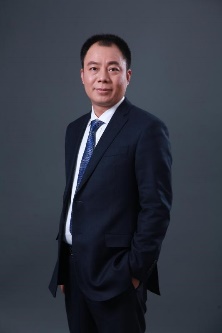 黄勇北京美迪康信息咨询有限公司毕业于山东财政学院，企业管理专业，北京美迪康信息咨询有限公司创始人。长期致力于科技社团学术会议活动管理系统软件的研发和推广应用，尤其在医药学术会议领域表现突出，每年服务2000多场大型学术会议活动，100多万参会代表。